Vorlage Traueranzeige VereinQuelle: https://condolere.ch/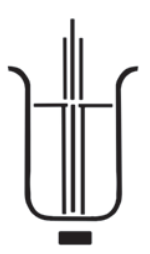 Tief erschüttert nehmen wir Abschied von unserem lieben VereinsmitgliedJosef Mustermann15. Februar 1962 bis 10. November 2022Musik war seine Leidenschaft. Während vielen Jahren hat Josef das Vereinsleben mitgeprägt. Wir werden das Andenken an unser treues Vereinsmitglied in Ehren halten. Er bleibt Teil unserer Lebensverbindung.Unsere Gedanken sind mit seiner Frau und seinen Söhnen.	Musterverein	MusterortWir treffen uns zur letzten Ehrerweisung:Trauergottesdienst: 	Samstag, 26. November 2022, 9 Uhr,	Pfarrkriche Mustergemeinde
	anschliessend Urnenbeisetzung
	im engsten Familienkreis